استمارة معلومات خاصة بالطلبة البليدة في:                                                                          إمضاء المعني:   .........................................................................................................................................................................................................................................................................................................................................................................................................................................................................................إستمارة معلومات خاصة بالطلبة البليدة في:                                                                          إمضاء المعني:   People’s Democratic Republic of AlgeriaPeople’s Democratic Republic of Algeriaالجمهورية الجزائرية الديمقراطية الشــعبيةالجمهورية الجزائرية الديمقراطية الشــعبيةMinistry of Higher Education and Scientific ResearchUniversity Saad DAHLAB Blida 1  /  Main Library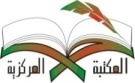 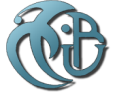 وزارة التعليم العــالي والبحث العــلميجامعة سعد دحلب البليدة 1  /  المكتبة  الجامعية المركزيةرقم التسجيل:.........................................................Nom : ...........................................................................اللقب:...........................................................................Prénom : ...................................................................الإسم:...........................................................................الكلية:..........................................................................................................................................................................................................................الكلية:..........................................................................................................................................................................................................................الكلية:..........................................................................................................................................................................................................................تاريخ ومكان الازدياد:.........................................................................................................................................................................................تاريخ ومكان الازدياد:.........................................................................................................................................................................................تاريخ ومكان الازدياد:.........................................................................................................................................................................................الكلية/المعهد:.............................................................................................................................................................................................................الكلية/المعهد:.............................................................................................................................................................................................................الكلية/المعهد:.............................................................................................................................................................................................................قسم:................................................................................................................................................................................................................................قسم:................................................................................................................................................................................................................................قسم:................................................................................................................................................................................................................................العنوان الشخصي:..................................................................................................................................................................................................العنوان الشخصي:..................................................................................................................................................................................................العنوان الشخصي:..................................................................................................................................................................................................البريد الإلكتروني:...................................................................................................................................................................................................البريد الإلكتروني:...................................................................................................................................................................................................البريد الإلكتروني:...................................................................................................................................................................................................رقم الهاتف:.................................................................................................................................................................................................................رقم الهاتف:.................................................................................................................................................................................................................رقم الهاتف:.................................................................................................................................................................................................................ليسانسماسترطبما بعد التدرجPeople’s Democratic Republic of AlgeriaPeople’s Democratic Republic of Algeriaالجمهورية الجزائرية الديمقراطية الشــعبيةالجمهورية الجزائرية الديمقراطية الشــعبيةMinistry of Higher Education and Scientific ResearchUniversity Saad DAHLAB Blida 1  /  Main Libraryوزارة التعليم العــالي والبحث العــلميجامعة سعد دحلب البليدة 1  /  المكتبة  الجامعية المركزيةرقم التسجيل:.........................................................Nom : ...........................................................................اللقب:...........................................................................Prénom : ...................................................................الإسم:...........................................................................الكلية:..........................................................................................................................................................................................................................الكلية:..........................................................................................................................................................................................................................الكلية:..........................................................................................................................................................................................................................تاريخ ومكان الازدياد:.........................................................................................................................................................................................تاريخ ومكان الازدياد:.........................................................................................................................................................................................تاريخ ومكان الازدياد:.........................................................................................................................................................................................الكلية/المعهد:.............................................................................................................................................................................................................الكلية/المعهد:.............................................................................................................................................................................................................الكلية/المعهد:.............................................................................................................................................................................................................قسم:................................................................................................................................................................................................................................قسم:................................................................................................................................................................................................................................قسم:................................................................................................................................................................................................................................العنوان الشخصي:..................................................................................................................................................................................................العنوان الشخصي:..................................................................................................................................................................................................العنوان الشخصي:..................................................................................................................................................................................................البريد الإلكتروني:...................................................................................................................................................................................................البريد الإلكتروني:...................................................................................................................................................................................................البريد الإلكتروني:...................................................................................................................................................................................................رقم الهاتف:.................................................................................................................................................................................................................رقم الهاتف:.................................................................................................................................................................................................................رقم الهاتف:.................................................................................................................................................................................................................ليسانسماسترطبما بعد التدرج